ESCOLA _________________________________DATA:_____/_____/_____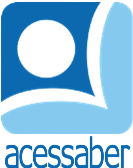 PROF:_______________________________________TURMA:___________NOME:________________________________________________________O GALO, O GATO E O RATOUm ratinho estava perambulando pelos campos. Era a primeira vez que ele tinha saído de casa. De repente, ele viu um galo sentado em um telhado. O ratinho nunca tinha visto um galo. Quando ele viu o bico, as penas e a garras vermelhas do galo, fugiu de medo.O galo viu o ratinho fugir e chamou alto:- Não corra, ratinho. Eu não vou machucar você.No entanto, o ratinho não confiou nas palavras do galo e continuou correndo.Então, ele viu um gato gordo e peludo. O gato parecia muito bonito, então o ratinho foi até ele e disse:- Caro amigo, posso me esconder atrás de você? Estou com medo daquele galo sentado ali.O gato sorriu para si e pensou:“Que ratinho tolo! Ele está pedindo ajuda ao seu inimigo”Ele concordou em ajudar o ratinho e, quando ninguém estava observando, devorou o ratinho!Autor desconhecidoQuestõesQual é o título do texto?R: __________________________________________________________________Quantos parágrafos há no texto?R: __________________________________________________________________Quais são os personagens da história?R: __________________________________________________________________O que o ratinho viu no telhado? R: ______________________________________________________________________________________________________________________________________O que o galo falou para o ratinho? O ratinho acreditou?R: __________________________________________________________________________________________________________________________________________________________________________________________________________O que o rato fez quando viu o gato?R: ______________________________________________________________________________________________________________________________________________________________________________________________________________________________________________________________________________Qual foi a atitude do gato?R: ______________________________________________________________________________________________________________________________________________________________________________________________________________________________________________________________________________Em sua opinião o que influenciou a opinião do ratinho em relação ao galo e ao gato?R: __________________________________________________________________________________________________________________________________________________________________________________________________________________________________________________________________________________________________________________________________________________Crie uma mora para esta história.R: __________________________________________________________________________________________________________________________________________________________________________________________________________________________________________________________________________________________________________________________________________________O que você acha que teria acontecido se o rato acreditasse no galo?R: __________________________________________________________________________________________________________________________________________________________________________________________________________________________________________________________________________________________________________________________________________________